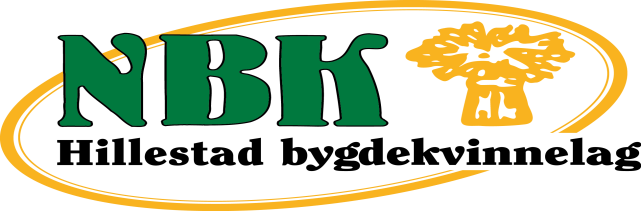 Innkalling til årsmøtei Hillestad bygdekvinnelagMandag 4. november 2019 kl 19.00I bygdestua på FjellhallSaksliste:Godkjenning av innkalling og sakslisteValg av to til å underskrive protokollenÅrsmeldingRegnskap/budsjett (Revidert regnskap legges fram på årsmøtet)KontingentMarkedregnskapInnkomne sakerValgEtter årsmøtesakene blir det idemyldring for årsplan 2020.Velkommen til årsmøtet!Styret